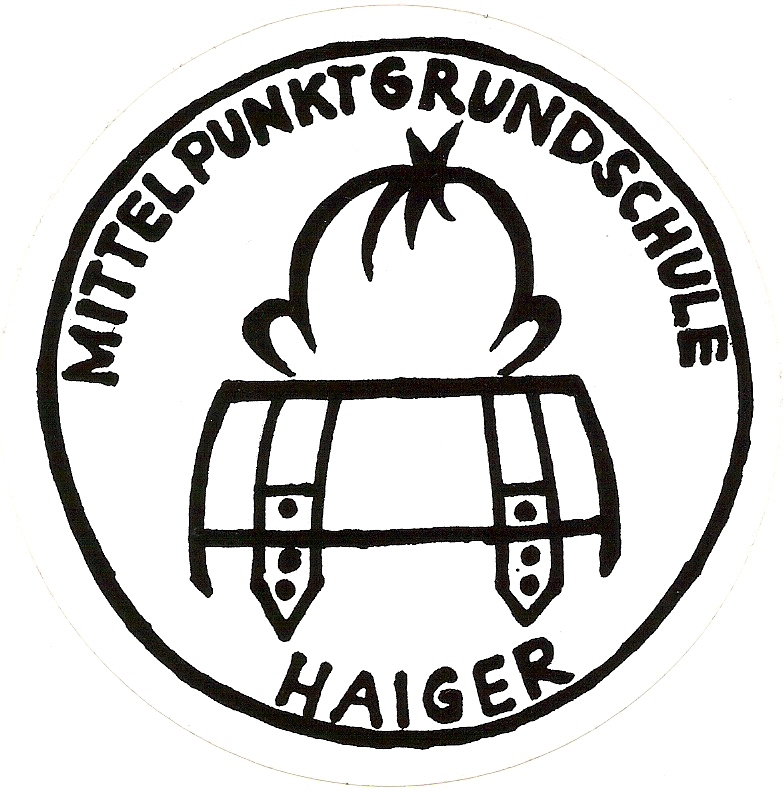 Betreuungsvertragfür das Betreuungsangebot der Mittelpunktgrundschule Haiger im Rahmen des„Pakts für den Ganztag“Zwischen:		Förderkreis der Mittelpunktgrundschule Haigervertreten durch:	Vorstand des FörderkreisesundName der/des Erziehungsberechtigten:  ________________________________________________Anschrift (Straße,Hausnummer,PLZ,Ort):	      ________________________________________________Telefon _____________________________  Mobil _______________________________________E-Mail-Adresse: ___________________________________________________________________über die Betreuung des Kindes (Name):    ________________________________________________Klasse:  ____________		      Lehrer/in: ________________________________________Eintrittsdatum: _____________________     (nur ausfüllen, wenn das Kind im lfd. Schuljahr aufgenommen wird)in der Betreuungsgruppe der Pädagogischen Mittagsbetreuung.AufnahmeDie Teilnahme am Betreuungsangebot ist freiwillig. Voraussetzung für die Nutzung des Betreuungsangebotes ist eine Mitgliedschaft im Förderkreis der Schule (siehe Anlage 3), und Teilnahme an besonderen Aktivitäten und an den Elternabenden der Pädagogischen Mittagsbetreuung.Der Antrag auf Betreuung ist von den Erziehungsberechtigten zu stellen. Der Betreuungsvertrag hat eine Laufzeit für die Dauer eines Schulhalbjahres. Das erste Schulhalbjahr beginnt immer am 01. August und endet am 31. Januar, das zweite Schulhalbjahr beginnt immer am 01. Februar und endet am 31 Juli, auch wenn der Unterricht z. B. erst im September beginnt1. Die Zahlungsverpflichtung der Beiträge bleibt von einer etwaigen Kündigung unberührt, mithin sind rückständige Beiträge nebst Verzugszinsen zu zahlen, auch sofern der Vertrag gekündigt ist.KündigungDer Betreuungsvertrag verlängert sich jeweils um ein weiteres Schulhalbjahr, sofern er nicht von einer Vertragspartei binnen einer Frist von 1 Monat vor Ablauf eines Halbjahres (31.Januar bzw. 31.Juli) gekündigt wird (spätestens bis zum 31. Dezember bzw. 30. Juni), längstens jedoch bis zur Beendigung des 4. Schuljahres. Eine vorzeitige Kündigung kann nur bei Schulwechsel oder Umzug des Kindes mit einer Frist von einer Woche erfolgen. Die Kündigung hat schriftlich zu erfolgen. Von der Kündigung bleiben ausstehende Beiträge für Betreuung, Essen und/oder Beschädigungen seitens des Kindes unberührt.Der Förderkreis kann den Betreuungsvertrag während des Schuljahres nur aus wichtigem Grund fristlos kündigen.Ein wichtiger zu einer fristlosen Kündigung berechtigender Grund liegt insbesondere vor, wenn:1.  das Betreuungsentgelt und/oder die Kosten für das warme Mittagessen nicht 	            vertragsgemäß bezahlt werden.2.  das betreute Kind das Betreuungsangebot nachhaltig stört oder beeinträchtigt und     Ermahnungen und ein Gespräch mit den Eltern ohne Erfolg geblieben sind.3.  das betreute Kind trotz einer Abmahnung an die Eltern wiederholt nicht oder       verspätet von der Betreuung abgeholt wurde.Kündigt der Förderkreis, so besteht kein Anspruch auf Betreuung mehr. Der Förderkreis behält aber den Anspruch auf das vollständige Betreuungsentgelt zum Quartalsende.Die Mitgliedschaft im Förderkreis muss separat bis zum 31. Dezember des laufenden Jahres gekündigt werden. Für die hierfür geltenden Kündigungsfristen wird auf die Satzung des Förderkreises Bezug genommen.1 Wurde so, seitens der Eltern, am 06.10.2015 bei einer Abstimmung entschieden.Betreuungsmodule und EntgelteAusführliche Beschreibung der einzelnen Module siehe Anlage 1 *  Am Nachmittag fährt der letzte Bus um 15.31 Uhr.     Kinder, die länger oder max. bis 17.00 Uhr in der Betreuung bleiben, müssen abgeholt werden.** Der Preis für eine Mittagsmahlzeit richtet sich nach dem Angebot des Anbieters.     Zurzeit werden vom Caterer 3,75 € pro Mittagsmahlzeit berechnet.Die Höhe der Elternbeiträge ergibt sich aus dem gewählten Betreuungsmodul. Der Elternbeitrag wird jeweils für 3 Monate am 15.09., 15.12., 15.03. und 15.06 im Einzugsermächtigungsverfahren vom Förderkreis eingezogen.Die Erziehungsberechtigten verpflichten sich, bezüglich des Elternbeitrages eine Einzugsermächtigung zugunsten des Förderkreises zu erteilen. Wird ein Kind erst während des laufenden Schuljahres in das Betreuungsangebot aufgenommen, so ist ein anteiliges Entgelt zu zahlen. Eine Anmeldung erfolgt zum 1. des folgenden Monats nach Eingang des vollständig ausgefüllten Betreuungsvertrages.Die Beitragspflicht wird durch Schließungszeiten (Ferien) nicht berührt.Der Beitrag ist auch dann zu entrichten, wenn das Kind wegen Krankheit oder anderer Umstände die Betreuungsmaßnahme nicht besucht.Der Verbleib des Kindes im Pakt für den Ganztag erstreckt sich in der Regel an allen Unterrichtstagen von frühestens 7.15 Uhr bis 15 Uhr bzw. bis maximal 17 Uhr, je nach Modulwahl und Bustransfer.AbholungKinder, die für das Modul 1 oder 2 für den Pakt für den Ganztag angemeldet wurden, …… können vor oder nach dem gemeinsamen Mittagessen (13.20-13.50 Uhr abgeholt werden. Abholer müssen Kinder pünktlich um 13.50 Uhr am Gruppen- bzw. Speiseraum abholen. Aus aufsichtsrechtlichen Gründen ist es nicht erlaubt, dass Kinder nach dem Mittagessen auf den Schulhof gehen und dort auf Abholer warten. Sollten Abholer nicht pünktlich um 13.50 Uhr am Gruppen- bzw. Speiseraum sein, gehen die Kinder bis 14.50 Uhr in die Hausaufgabengruppe.… können nach der Hausaufgabenzeit ab ca. 14.50 Uhr in den Gruppenräumen abgeholt werden (nicht in den Hausaufgabenräumen!). Während der Hausaufgabenzeit (ca. 13.50 - 14.50 Uhr) ist eine Abholung nicht möglich.… müssen montags - donnerstags bis spätestens 15.00 Uhr bei Modul 2 
bis spätestens 17.00Uhr, freitags bis spätestens 16.00 Uhr abgeholt werden.…müssen abgeholt werden, wenn sie länger als 15.30 Uhr bleiben, da der letzte Bus um 15.31Uhr fährt.  HausaufgabenzeitWährend der Hausaufgabenzeit erledigen alle Kinder in Stillarbeit ihre Hausaufgaben. Betreuungskräfte unterstützen Kinder z. B. bei der Klärung von Aufgabentypen. Die Hausaufgabenzeit ist keine Nachhilfe. Erziehungsberechtigte bleiben weiterhin in der Verantwortung, die Hausaufgaben ihres Kindes auf Vollständigkeit und Richtigkeit zu kontrollieren.AufsichtDie Aufsichtspflicht der Betreuungskräfte erstreckt sich auf den Aufenthalt des Kindes in der Betreuungseinrichtung und der Außenanlagen, wenn und soweit das Betreuungsangebot dort durchgeführt wird. Die Verantwortung für den Weg von und zu der Betreuungseinrichtung liegt bei den Eltern. In einer schriftlichen Vereinbarung wird festgelegt, ob das Kind alleine den Heimweg antreten darf, oder ob es von ausdrücklich zu benennenden Abholberechtigten abgeholt wird (siehe Anlage 1). Dementsprechend beginnt die Aufsichtspflicht der Betreuungskräfte mit dem Eintreffen des Kindes in der Betreuungseinrichtung zu den angegebenen Öffnungszeiten und endet am Ende der Betreuungszeit oder mit dem Verlassen der Betreuungseinrichtung.Verlässt ein Kind die Betreuungseinrichtung während der Betreuungszeiten ohne oder gegen den Willen der Betreuerinnen, so sind diese nur dann verpflichtet, das Kind zu suchen, wenn die Beaufsichtigung der übrigen Kinder sichergestellt ist. Im Übrigen verweisen wir auf die Verordnung zur Gestaltung des Schulverhältnisses, hier Aufsichtsverordnung.Haftung und VersicherungWährend der Betreuung und auf dem direkten Hin- und Rückweg sind die betreuten Kinder über das Land Hessen (Unfallkasse) unfallversichert. Dieser Versicherungsschutz entfällt, wenn die normale Dauer des Weges verlängert oder für sonstige Maßnahmen unterbrochen wird.Sachschäden, die durch ein betreutes Kind an der Betreuungseinrichtung und deren Einrichtungsgegenständen offensichtlich grob fahrlässig oder mutwillig verursacht werden, sind von den Eltern zu ersetzen.Entfernt sich ein Kind ohne Kenntnis oder gegen den Willen der Betreuungskräfte aus der Betreuungseinrichtung, so haftet der Förderkreis nicht.Für den Fall, dass sich ein Kind während der Teilnahme in der Betreuungseinrichtung verletzt, werden die Erziehungsberechtigten und gegebenenfalls ein Notarzt benachrichtigt. Die Erreichbarkeit der Eltern/Ansprechpartner des Kindes muss gewährleistet sein.Ansonsten werden Haftungs-, Versicherungs- und Aufsichtsfragen gemäß den Regelungen und Richtlinien geklärt, die durch den Besuch des Kindes in der Schule festgelegt sind.AnsprechpartnerJe nach Anliegen stehen Ihnen in unserer Schule verschiedene Ansprechpartner zur Verfügung:Haiger, den _________________		   _________________________________						   Unterschrift der/des ErziehungsberechtigenHaiger, den ________________		   _________________________________						   Unterschrift VorstandAnlage 1ModulbeschreibungAnlage 2Sehr geehrte Damen und Herren,die Betreuungsentgelte werden vom Förderkreis an den jeweiligen Zahlungsterminen von Ihrem Konto im SEPA-Lastschriftverfahren eingezogen.Eine andere Zahlungsart ist nach vorheriger Rücksprache nur in Ausnahmefällen möglich.Mit freundlichen GrüßenFörderkreis der Mittelpunktgrundschule Haiger e. V.………………………………………………………………………………………….SEPA-Lastschriftmandat (Einzugsermächtigung)Förderkreis der Mittelpunktgrundschule Haiger e. V., Ziegeleistraße, 35708 HaigerGläubiger-Identifikationsnummer: DE09ZZZ00001062927Mandatsreferenz: wird bei dem ersten Einzug bekannt gegebenIch ermächtige den Förderkreis der Mittelpunktgrundschule Haiger e. V. von meinem Konto mittels Lastschrift die fälligen Betreuungsentgelte alle 3 Monate, jeweils zum 15.09, 15.12., 15.03 und 15.06.   wie folgt einzuziehen:Bitte ankreuzen:	O Modul 1 	165,00 € pro Quartal	   (monatlich 55 €)	O Modul 2 	225,00 € pro Quartal	   (monatlich 75 €)Zugleich weise ich mein Kreditinstitut an, die von dem Förderkreis der Mittelpunktgrundschule Haiger e. V. auf mein Konto gezogenen Lastschriften einzulösen. Wenn mein Konto die erforderliche Deckung nicht aufweist, besteht seitens des kontoführenden Institutes keine Verpflichtung zur Einlösung. Die daraus entstehenden Kosten trägt der Kontoinhaber. Teileinlösungen werden im Einzugsermächtigungsverfahren nicht vorgenommen.Hinweis: Ich kann innerhalb von acht Wochen, beginnend mit dem Belastungsdatum, die Erstattung des belasteten Betrages verlangen. Es gelten dabei die mit meinem Kreditinstitut vereinbarten Bedingungen.Kontoinhaber (Vorname und Name):_________________________________________________Straße und Hausnummer:_________________________________________________________Postleitzahl und Ort:______________________________________________________________________________________________________               _______________________________IBAN (22-stellig)					      BIC (11-stellig)________________________________________                          Kreditinstitut (Name)			__________________________________                            _______________________________Ort, Datum                                                                               Unterschrift   KontoinhaberAnlage 3Beitrittserklärung zum Förderkreis
Hiermit beantrage ich die Mitgliedschaft im Förderkreis der Grundschule Haiger e.V.
Eltern/Mitglied:Name und  Vorname des Mitgliedes: 	______________________________Straße und Hausnummer:		       	______________________________Postleitzahl und Ort: 			           ______________________________Email:						______________________________Die Mitgliedschaft beginnt mit sofortiger Wirkung bis auf Widerruf. Der Jahresbeitrag beträgt 12 € und wird jeweils zum 01.01. eines Jahres fällig.  Die umseitig abgedruckten Informationspflichten gemäß Artikel 12 bis 14 DSGVO habe ich gelesen und zur Kenntnis genommen.
Ich bin damit einverstanden, dass die o.g. Kontaktdaten zu Vereinszwecken (Einladungen, Rückfragen bei Problemen mit dem Beitragseinzug) durch den Verein genutzt werden dürfen.Mir ist bekannt, dass die Einwilligung in die Datenverarbeitung der vorbenannten Angaben freiwillig erfolgt und jederzeit durch mich ganz oder teilweise mit Wirkung für die Zukunft widerrufen werden kann._______________________________                         _______________________________Ort, Datum                                                                              Unterschrift   MitgliedSEPA-Lastschriftmandat (Einzugsermächtigung)Förderkreis der Mittelpunktgrundschule Haiger e. V., Ziegeleistraße, 35708 HaigerGläubiger-Identifikationsnummer: DE09ZZZ00001062927Mandatsreferenz: wird bei dem ersten Einzug bekannt gegebenIch ermächtige den Förderkreis der Mittelpunktgrundschule Haiger e.V. von meinem Konto mittels Lastschrift den fälligen Mitgliedsbeitrag in Höhe von 12 € jährlich, jeweils im Januar, einzuziehen. Zugleich weise ich mein Kreditinstitut an, die von dem Förderkreis der Mittelpunktgrundschule Haiger e.V. auf mein Konto gezogenen Lastschriften einzulösen.Wenn mein Konto die erforderliche Deckung nicht aufweist, besteht seitens des kontoführenden Institutes keine Verpflichtung zur Einlösung. Die daraus entstehenden Kosten trägt der Kontoinhaber.Teileinlösungen werden im Einzugsermächtigungsverfahren nicht vorgenommen.Hinweis: Ich kann innerhalb von acht Wochen, beginnend mit dem Belastungsdatum, die Erstattung des belasteten Betrages verlangen. Es gelten dabei die mit meinem Kreditinstitut vereinbarten Bedingungen.Kontoinhaber (Vorname und Name):_________________________________________________Straße und Hausnummer:_________________________________________________________Postleitzahl und Ort:______________________________________________________________IBAN:	D E __ __ I __ __ __ __ I __ __ __ __ I __ __ __ __ I __ __ __ __ I __ __	Kreditinstitut: ___________________________	BIC:____________________________                     ______________________________________   	_______________________________Ort, Datum                                                                        Unterschrift   KontoinhaberInformationspflichten nach Artikel 13 und 14 DSGVONach Artikel 13 und 14 EU-DSGVO hat der Verantwortliche einer betroffenen Person, deren Daten er verarbeitet, die in den Artikeln genannten Informationen bereit zu stellen. Dieser Informationspflicht kommt dieses Merkblatt nach.Namen und Kontaktdaten des Verantwortlichen sowie ggfs. seiner Vertreter:

Förderkreis der Mittelpunktgrundschule Haiger e.V., Ziegeleistraße, 35708 Haiger, gesetzlich vertreten durch den Vorstand nach § 26 BGB, Herr Jochen Schmidt (1. Vorsitzender), Damaris Gerstmann (Schatzmeister); Email: gerstmann.damaris@gmail.com
Zwecke, für die personenbezogene Daten verarbeitet werden:

Die personenbezogenen Daten werden für die Durchführung des Mitgliedschaftsverhältnisses und ggfs. Betreuungsvertrags verarbeitet (z.B. Einladung zu Versammlungen, Beitragseinzug).
Rechtsgrundlagen, auf Grund derer die Verarbeitung erfolgt:

Die Verarbeitung der personenbezogenen Daten erfolgt aufgrund der Erforderlichkeit zur Erfüllung eines Vertrages (Mitgliedschaftsverhältnis im Förderverein, Betreuungsvertrag) gemäß Artikel 6 Abs. 1 lit. b) DSGVO.
Empfänger oder Kategorien von Empfängern der personenbezogenen Daten:

Die Daten der Bankverbindung der Mitglieder werden zum Zwecke des Beitragseinzugs an die VR Bank Lahn-Dill eG weitergeleitet.
Dauer, für die die personenbezogenen Daten gespeichert werden:

Die personenbezogenen Daten werden für die Dauer der Mitgliedschaft gespeichert. Mit Beendigung der Mitgliedschaft werden die Datenkategorien gemäß den gesetzlichen Aufbewahrungsfristen weitere zehn Jahre vorgehalten und dann gelöscht. In der Zeit zwischen Beendigung der Mitgliedschaft und der Löschung wird die Verarbeitung dieser Daten eingeschränkt.
Bestimmte Datenkategorien werden zum Zweck der Vereinschronik im Vereinsarchiv gespeichert. Hierbei handelt es sich um die Kategorien Vorname, Nachname, Eintritts- und Austrittsdatum. Der Speicherung liegt ein berechtigtes Interesse des Vereins an der zeitgeschichtlichen Dokumentation zur Entwicklung der Mitgliederzahlen zugrunde.
Alle Daten der übrigen Kategorien (z.B. Bankdaten, Anschrift, Kontaktdaten) werden mit Beendigung der Mitgliedschaft gelöscht.
Der betroffenen Person stehen unter den in den Artikeln jeweils genannten Voraussetzungen die nachfolgenden Rechte zu:

- das Recht auf Auskunft nach Artikel 15 DSGVO,
- das Recht auf Berichtigung nach Artikel 16 DSGVO,
- das Recht auf Löschung nach Artikel 17 DSGVO,
- das Recht auf Einschränkung der Verarbeitung nach Artikel 18 DSGVO,
- das Recht auf Datenübertragbarkeit nach Artikel 20 DSGVO,
- das Widerspruchsrecht nach Artikel 21 DSGVO,
- das Recht auf Beschwerde bei einer Aufsichtsbehörde nach Artikel 77 DSGVO,
- das Recht, eine erteilte Einwilligung jederzeit widerrufen zu können, ohne dass die 
  Rechtmäßigkeit der aufgrund der Einwilligung bis zum Widerruf erfolgten Verarbeitung 
  hierdurch berührt wird.
Die Quelle, aus der die personenbezogenen Daten stammen:

Die personenbezogenen Daten werden grundsätzlich im Rahmen des Erwerbs der Mitgliedschaft und  erhoben.
Ende der InformationspflichtStand: Februar 2023Anlage 4 Angaben zu Ihrem KindVor- und Nachname des Kindes: _______________________________________________Geburtsdatum des Kindes:	      _______________________________________________Name der Eltern:		      _______________________________________________Anschrift der Eltern:		      _______________________________________________                                                    ________________________________________________E-Mailadresse der Eltern:            ________________________________________________		Telefonnummern für Notfälle:Privat:			________________________________________________________			________________________________________________________Arbeit:			________________________________________________________Handy:			________________________________________________________			________________________________________________________Sonstige		________________________________________________________			________________________________________________________Hausarzt :		___________________________   Tel.-Nr.:_____________________Was die Schulewissen sollte:	   	________________________________________________________			________________________________________________________			________________________________________________________			________________________________________________________			________________________________________________________			(z.B. Allergie, Krankheiten, Ängste, Besonderheiten etc.)Haiger, den _________________			_________________________________							Unterschrift der/des ErziehungsberechtigtenAnlage 5ABHOLVEREINBARUNGHiermit bestätige ich, dass meine Tochter/ mein Sohn ______________________________      (Name des Kindes)wie folgt aus dem Betreuungsangebot nachhause kommt:O  	Mein Kind darf den Heimweg alleine antreten.O  	Mein Kind benutzt den Bus.O  	Mein Kind wird abgeholt.Folgende Personen sind abholberechtigt:1. ______________________________________ ___________________________________(Name und Vorname) 				(Telefonnummer)2.______________________________________ ____________________________________(Name und Vorname)					 (Telefonnummer)3.______________________________________ ____________________________________(Name und Vorname) 				(Telefonnummer)4. _____________________________________ ____________________________________(Name und Vorname)                                               (Telefonnummer)Falls entgegen dieser Abholvereinbarung das Kind alleine nach Hause gehen darf oder von jemand anderem mitgenommen werden soll, teile ich dies dem Betreuungspersonal mit._____________________________                      _______________________________Ort und Datum                                                        Unterschrift eines ErziehungsberechtigtenAnlage 6Begründung, warum das Betreuungsangebot benötigt wird:Notieren Sie bitte kurz, warum das Betreuungsangebot für Sie und Ihr Kind wichtig ist._______________________________________________________________________________________________________________________________________________________________________________________________________________________________________________________________________________________________________________________________________________________________________________________________________________________________________________________________________________________________________________________________________________________________________________________Haiger, den _________________			_________________________________							Unterschrift der/des ErziehungsberechtigtenBetreuungsmodulElternbeitragBitte ankreuzenModul 155 € / Monat7.15 Uhr - 15.00(alle 3 Monate165 €)(für Buskinder 14.35)Modul 275 € / Monat7.15 Uhr - 17 Uhr(alle 3 Monate225 €) (für Buskinder 15.31Uhr*)Mittagessen:Mit warmem Mittagessenzusätzlich 4,00 € **pro Mahlzeit Stand 01.07.23Ohne warmes MittagessenEin gesundes Mittagessen wird mitgebrachtAnliegenAnsprechpartnerAlles was den Betreuungsalltag Ihres Kindes betrifftBetreuungskräfte Tel.: 02773/913593Betreuungsvertrag, Moduländerung, KündigungSusanne Heinbach, 
betreuung@mpgshaiger-ldk.deKostenabwicklung BetreuungsverträgeDamaris Gerstmann, gerstmann.damaris@gmail.comKostenabwicklung Mittagessen während der BetreuungszeitSusanne Heinbach, 
betreuung@mpgshaiger-ldk.deFörderkreisvorsitzenderJochen Schmidt, j.schmidt@allianzmission.deGanztagskoordination, SchulleitungsmitgliedAndrea Günther, 
andrea.guenther@mpgshaiger-ldk.deAnlagen zum Betreuungsvertrag:Anlagen zum Betreuungsvertrag:ModulbeschreibungEinzugsermächtigungAnmeldung des FörderkreisesAngaben zu Ihrem KindAbholvereinbarungBegründung, warum das Betreuungsangebot benötigt wirdModul 1:Betreuung- montags - donnerstags von 7.15 Uhr bis max. 15.00  Uhr (inkl. Mittagessens- und Hausaufgabenzeit)- freitags                            von 7.15 Uhr bis max. 15.00 Uhr (inkl. Mittagessenszeit)Modul 2:Betreuung- montags - donnerstags von 7.15 Uhr bis max. 17.00  Uhr (inkl. Mittagessens- und Hausaufgabenzeit)- freitags                            von 7.15 Uhr bis max. 16.00 Uhr (inkl. Mittagessenszeit)Beide Module beinhalten folgende Baustein:   1. die Betreuung                                                                   2. die „feste Mittagszeit“                                                               3. die Hausaufgabenzeit                                                             4. die Ferienbetreuung (bei Zustandekommen)Sie können Ihr Kind zu jeder Zeit abholen, nur nicht während des Mittagessens und der Hausaufgabenzeit.Während der festen Mittagszeit sitzen die Kinder gemeinsam am Tisch und nehmen ihr Mittagessen in der Mensa ein. Sie haben die Möglichkeit, Ihrem Kind ein warmes Mittagessen zu bestellen, oder eine gesunde Mahlzeit mit in die Schule zu geben. Die Teilnahme an der festen Mittagszeit ist für jedes angemeldete Kind verpflichtend. Getränke sind in der Betreuungszeit vorhanden und müssen nicht mitgebracht werden. Muslimische Essgewohnheiten werden berücksichtigt. Die Erziehungsberechtigten sind verpflichtet, der Betreuung/Gruppenleitung Nahrungsmittelunverträglichkeiten und Allergien schriftlich mitzuteilen.Sollte Ihr Kind einzelne Mahlzeiten verpassen, kann keine Kostenerstattung erfolgen.Es besteht jedoch die Möglichkeit, Mahlzeiten direkt bei der Gruppenleitung frühzeitig (bis donnerstags) abzubestellen.Im Krankheitsfall werden Mahlzeiten nach Abbestellung durch die Erziehungsberechtigten in der jeweiligen Betreuungs-gruppe spätestens nach dem 3. Tag nicht mehr berechnet. Sobald das Kind wieder an den warmen Mahlzeiten teil-nehmen soll, müssen die Erziehungsberechtigten dies den jeweiligen Betreuungskräften mitteilen. Wird die Essens-rechnung von Seiten der Erziehungsberechtigten nicht fristgerecht beglichen, kann das Kind bis zur Zahlung aller Außenstände nicht mehr am warmen Mittagessen teilnehmen. In diesem Fall verpflichten sich die Erziehungs-berechtigten, ihr Kind mit einer gesunden Mittagsmahlzeit zu versorgen. Eltern der Viertklässler müssen die letzte Monatsrechnung vor den Sommerferien im Voraus begleichen.Nach der Mittagszeit beginnt die Hausaufgabenzeit, in der Ihr Kind in ruhiger Atmosphäre seine Hausaufgaben erledigt. Die Hausaufgabenzeit ist nicht als „Nachhilfe“ zu verstehen, die Betreuungskräfte unterstützen die Kinder z. B. bei der Klärung von Aufgabentypen. Hat Ihr Kind seine Hausaufgaben erledigt, verlässt es leise den Raum und geht zurück in die Betreuungsgruppe (bis max. 17.00 Uhr). Liegt das Unterrichtsende Ihres Kindes bereits vor 13.20 Uhr besucht Ihr Kind bis zur festen Mittagszeit die Betreuungsgruppe.Kinder, die länger als 15.30 Uhr in der Betreuung bleiben, müssen abgeholt werden, da der letzte Bus um ca. 15.34 Uhr fährt.Förderkreis der Mittelpunktgrundschule Haiger e.V.